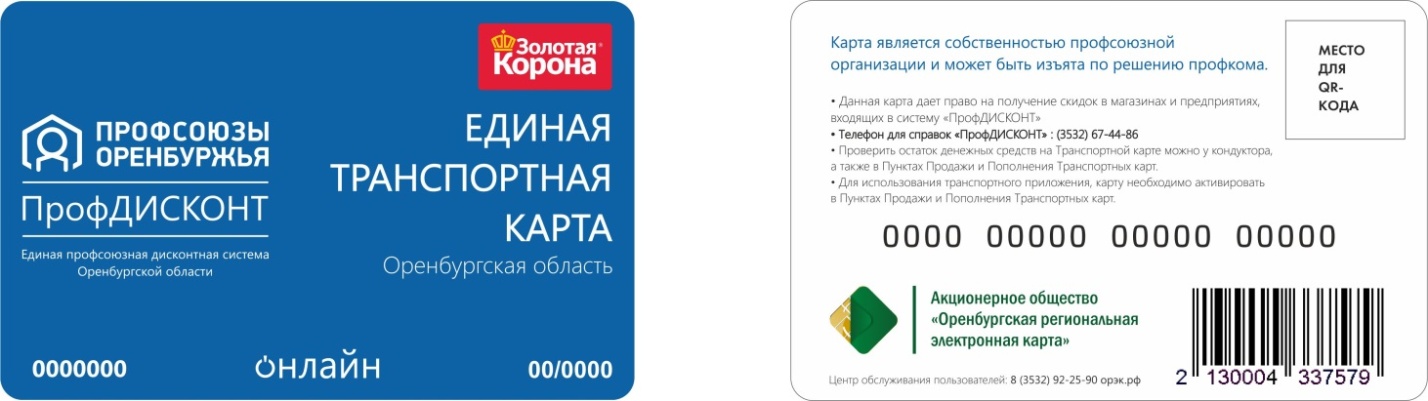 Единая транспортная карта «Профдисконт-Онлайн»Помимо дисконтной программы Федерации профсоюзов, данный вид карты включает в себя электронный проездной для оплаты проезда в общественном транспорте, обозначенном специальной наклейкой со знаком бесконтактной оплаты  и фирменной наклейкой с надписью «Транспортная карта».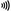 Пополнить баланс транспортной карты можно в любое время и на любую сумму по желанию пользователя при помощи мобильного приложения Офис.Mobile  , «Сбербанк-онлайн» и наличными денежными средствами через: агентов Системы «Город» и в платежных терминалах ПАО Сбербанк.В зависимости от перевозчика обслуживающего маршрут при оплате картой может быть предоставлена скидка от действующего тарифа.Список маршрутов, предоставляющих скидки в Оренбурге, Оренбургском районе и Орске.№ маршрутаМаршрутОренбург и Оренбургский районРазмер скидки22Завод РТИ - 24 м/р-н2 руб.14"пос. Карачи - м-н ""Спутник2 руб.1710 м/р-н - Локомотивное депо2 руб.25Автоколонна 1825 - Завод РТИ2 руб.26ул. М. Джалиля - 24 м/р-н2 руб.31ЦРБ - Ж.-д. вокзал2 руб.39ул. М. Джалиля - ул. Родимцева2 руб.4019 м/р-н - ул. 60 лет Октября2 руб.41Клиффорд - пос. Карачи2 руб.43пос. Карачи - Ж.-д. вокзал2 руб.45"ТРЦ ""АРМАДА"" - 24 м/р2 руб.5219 м/р-н - Ж.-д. вокзал2 руб.5324 м/р-н - пос. Ивановка2 руб.5919 м/р-н - 24 м/р-н2 руб.62-тп. Пристанционный - 18 м/р-н2 руб.63ул. Волгоградская - 24 м/р-н2 руб.107ул. Челюскинцев - пос. Нижнесакмарский10%108ул. Челюскинцев - пос. Красный Партизан10%115ул. Челюскинцев - с. Городище10%121Оренбург - Приютово10%122Пригородный автовокзал - п. Горный10%123Оренбург - Павловка10%124Оренбург - П. Покровка10%126Пригородный автовокзал - п. Зауральный10%127Оренбург - с. Сергиевка10%129Оренбург - п. Юный10%140Пригородный автовокзал - п. Репино 10%№ маршрутаМаршруты ОрскРазмер скидки1240 кв. - ст.Никель 2 руб.1а240 кв. - Авангард - ЦМК 2 руб.2ЦМК - ст. Никель 2 руб.3м/р-н 3с - ст.Никель 2 руб.3пос. Железнодорожников - пос. Победы 2 руб.4а3с - Авангард - ЦМК 2 руб.6240 кв. - ОЗТП 2 руб.6пос. Степной - пл. Комсомольская 2 руб.7240 кв.- ЦМК2 руб.8пл. Гагарина - пос. Новоказачий2 руб.13пл. Б.Хмельницкого - пос. Лесоторговый2 руб.13кпл. Б. Хмельницкого - сады Горем-252 руб.14пл. Шевченко - сады Попов Угол 2 руб.15"пос. ОЗТП - маг. ""Меридиан"" (ч/з Авангард) 2 руб.17пл. Шевченко - сады ЮУМЗ2 руб.18кст. Орск - сады пос. Новый Кумак 2 руб.18 (7)ст. Орск - сады ЮУЖД2 руб.19пл. Шевченко - сады Зеленхоза2 руб.27
пл. Гагарина - сады Двуречья2 руб.28пл. Гагарина - пос. Заречный2 руб.30м/р-н 1С - проходная ОНОС2 руб.39ул. Орджаникидзе - сады ОНОС - пл. Гагарина2 руб.106Орск - Тукай2 руб.109Орск - Кумак2 руб.110Орск - Урпия2 руб.